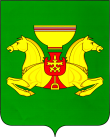 В целях повышения уровня самосознания граждан по участию в решении вопросов местного значения и в соответствии с постановлением Администрации Аскизского района Республики Хакасия от 20.08.2018 года № 722-п «Об утверждении порядка разработки, утверждения, реализации и проведения оценки эффективности реализации Муниципальных программ», руководствуясь ст.ст. 35,40 Устава муниципального образования Аскизский район от 20.12.2005г.,  Администрация Аскизского района Республики Хакасия постановляет:1. Утвердить прилагаемую Муниципальную программу «Развитие территориального общественного самоуправления в Аскизском районе».2. Считать утратившим силу постановление главы Администрации Аскизского района от 30.12.2016г. №1336-п «Об утверждении муниципальной программы «Развитие территориального общественного самоуправления в Аскизском районе на 2017-2020 годы» с 01.01.2021 года.3. Направить настоящее постановление для опубликования в газете «Аскизский труженик» и разместить на официальном сайте Администрации Аскизского района Республики Хакасия;4. Настоящее постановление вступает в силу с 01.01.2021 года.Глава Администрации							  А.В. ЧелтыгмашевУтверждена постановлением АдминистрацииАскизского района Республики Хакасияот 30.09.2020г. № 668-пМУНИЦИПАЛЬНАЯ ПРОГРАММА «Развитие территориального общественного самоуправления в Аскизском районе»ПАСПОРТ1. Общая характеристикаПравительство Российской Федерации считает необходимым создать действенные каналы влияния гражданского общества (граждан, организаций, делового сообщества) на подготовку и принятие затрагивающих их права и законные интересы решений. Такими каналами могут быть:- публичные обсуждения;- включение представителей гражданского общества в различные структуры по подготовке нормативных правовых актов и иных затрагивающих права и законные интересы граждан и организаций решений;- их общественная экспертиза и т.п.Все эти задачи могут быть успешно решены, в том числе с помощью развития системы территориального общественного самоуправления, что обеспечит не только взаимодействие органов государственной власти и местного самоуправления с населением соответствующей территории, но и принятие именно тех решений, которые действительно учитывают интересы местного сообщества и объективно необходимы в конкретных условиях.Второе направление административной реформы, в реализации которого также может быть использован потенциал территориального общественного самоуправления, - это развитие системы аутсорсинга, т.е. механизма выведения отдельных видов деятельности за рамки полномочий органов местного самоуправления путем заключения контрактов с внешними исполнителями на конкурсной основе. Органы ТОС могли бы принять на себя выполнение подобных функций в рамках конкретной территории.ТОС является одной из форм непосредственного осуществления населением местного самоуправления и участия населения в осуществлении местного самоуправления, предусмотренной Федеральным законом от 06.10.2003 №131-ФЗ «Об общих принципах организации местного самоуправления в Российской Федерации». Под ТОС понимается самоорганизация граждан по месту их жительства, на части территории поселения для самостоятельного и под свою ответственность осуществления собственных инициатив по вопросам местного значения.Границы территории, на которой осуществляется ТОС, устанавливаются решением Совета депутатов поселений Аскизского района по предложению населения, проживающего на данной территории.ТОС должно осуществляться непосредственно населением посредством проведения собраний и конференций граждан, а также посредством создания органов ТОС.ТОС может осуществляться в пределах следующих территорий проживания граждан: подъезд многоквартирного жилого дома; многоквартирный жилой дом, группа жилых домов; жилой микрорайон; иные территории проживания граждан.Органы ТОС избираются на собраниях или конференциях граждан, проживающих на соответствующей территории.Наличие ряда проблем в действующей системе самоорганизации граждан по месту жительства требует комплексного и целевого подхода в их решении.Самоорганизация граждан, направленная на решение актуальных проблем муниципального образования, нуждается в организационной и финансовой поддержке. Использование программно-целевого метода с оценкой эффективности и результативности проводимых мероприятий позволит не только повысить заинтересованность населения в решении общественно-значимых вопросов, осуществить дальнейшее развитие и совершенствование системы гражданского общества в Аскизском районе, но и при передаче решения ряда вопросов местного значения ТОС оптимизировать расходы бюджетов поселений района. Для решения данной проблемы необходима разработка и реализация муниципальной программы «Развитие территориального общественного самоуправления в Аскизском районе» (далее - Программа).	В районе существует проблема низкой активности населения в решении вопросов общественного самоуправления.Необходимо продолжить разработку нормативной базы по вопросу организации, развития и осуществления ТОС.Для обеспечения взаимодействия органов ТОС и органов местного самоуправления, муниципальных предприятий и учреждений, органов государственной власти необходимо регулярное проведение совещаний с представителями органов ТОС с обсуждением проблем территорий, на которых они функционируют, а также обучающих семинаров с пропагандой и обменом положительным опытом работы органов ТОС. Необходимо оказание практической помощи органами местного самоуправления, муниципальными предприятиями и учреждениями органам ТОС в реализации их прав на правотворческую инициативу.Создание благоприятной жизненной среды и обеспечения комфортных условий для проживания населения зависит не только от органов местного самоуправления, но и от самих жителей.2. Приоритеты муниципальной политики в сфере реализацииМуниципальной программы, цели и задачиИнициативы ТОС играют одну из важнейших ролей в процессе социального развития и составляют фундаментальную основу гражданского общества. Их полноценная деятельность является фактором, создающим благоприятные условия для развития экономики, социальной сферы и укрепления гражданского общества.Вместе с тем, на сегодняшний день в Аскизском районе возникла необходимость в муниципальной политике, направленной на развитие и поддержку территориального общественного самоуправления, так как сохраняются проблемы, которые необходимо решать на местном уровне.В рамках Программы будут осуществляться мероприятия территориального общественного самоуправления, направленные на решение социально значимых вопросов.Программа позволит укрепить взаимодействие между властью и общественностью и послужит залогом решения поставленных в ней задач.Основные цели Программы состоят в создании условий для развития территориального общественного самоуправления и осуществлении поддержки инициатив ТОС в муниципальных образованиях Аскизского района.Для достижения этих целей предусматривается решение следующих задач:- обеспечение финансово-экономических и иных гарантий развития ТОС на территории Аскизского района;- создание условий для включения жителей в процессы развития и укрепления деятельности ТОС.3. Сроки и этапы реализацииПрограмма рассчитана на 2021-2026 годы. Этапы не предусматриваются.4.Перечень основных мероприятий Муниципальной программы«Развитие территориального общественного самоуправления в Аскизском районе»5. Обоснование ресурсного обеспеченияОбщая потребность финансового обеспечения мероприятий Программы за счет средств районного бюджета муниципального образования Аскизский район в 2021 - 2026 годах составляет 3600,0 тыс. рублей, в том числе:- в 2021 году - 1200,0 тыс. рублей;- в 2022 году - 1200,0 тыс. рублей; - в 2023 году - 1200,0 тыс. рублей;- в 2024 году - 00,0 тыс. рублей;- в 2025 году – 0,0 тыс. рублей;- в 2026 году – 0,0 тыс. рублей.Объемы бюджетных ассигнований по программным мероприятиям уточняются в соответствии с бюджетными ассигнованиями, предусмотренными районным бюджетом муниципального образования Аскизский район на очередной финансовый год и плановый период.	В ходе исполнения Программы будет производиться корректировка параметров и ежегодных планов ее реализации в рамках бюджетного процесса, с учетом тенденций демографического и социально-экономического развития Аскизского района.6. Перечень целевых показателей Программы7. Управление и контроль за реализацией ПрограммыУправление и контроль за реализацией программы осуществляется Администрацией Аскизского района Республики Хакасия.8. Оценка эффективности ПрограммыЭффективность реализации Программы определяется степенью достижения её показателей, предусмотренных разделом 6 настоящей Программы.Ожидаемые результаты реализации мероприятий программы:- увеличение количества учрежденных ТОС;- увеличение доли охваченного населения для участия в ТОС;- повышение интереса населения в проведении мероприятий участниками ТОС.РОССИЙСКАЯ  ФЕДЕРАЦИЯАДМИНИСТРАЦИЯАСКИЗСКОГО  РАЙОНА РЕСПУБЛИКИ  ХАКАСИЯРОССИЙСКАЯ  ФЕДЕРАЦИЯАДМИНИСТРАЦИЯАСКИЗСКОГО  РАЙОНА РЕСПУБЛИКИ  ХАКАСИЯРОССИЙСКАЯ  ФЕДЕРАЦИЯАДМИНИСТРАЦИЯАСКИЗСКОГО  РАЙОНА РЕСПУБЛИКИ  ХАКАСИЯРОССИЯ  ФЕДЕРАЦИЯЗЫХАКАС  РЕСПУБЛИКАЗЫНЫНАСХЫС  АЙМАFЫНЫНУСТАF-ПАСТААРОССИЯ  ФЕДЕРАЦИЯЗЫХАКАС  РЕСПУБЛИКАЗЫНЫНАСХЫС  АЙМАFЫНЫНУСТАF-ПАСТААРОССИЯ  ФЕДЕРАЦИЯЗЫХАКАС  РЕСПУБЛИКАЗЫНЫНАСХЫС  АЙМАFЫНЫНУСТАF-ПАСТААПОСТАНОВЛЕНИЕПОСТАНОВЛЕНИЕПОСТАНОВЛЕНИЕПОСТАНОВЛЕНИЕ от 30.09.2020 от 30.09.2020с.Аскизс.Аскизс.Аскизс.Аскиз                              № 668-п                              № 668-пОб утверждении Муниципальной программы «Развитие территориального общественного самоуправления в Аскизском районе»Об утверждении Муниципальной программы «Развитие территориального общественного самоуправления в Аскизском районе»Об утверждении Муниципальной программы «Развитие территориального общественного самоуправления в Аскизском районе»Ответственный исполнительАдминистрация Аскизского района Республики ХакасияСоисполнителиАдминистрации поселений Аскизского района (по согласованию), представители ТОСовПодпрограммыНетЦели ПрограммыЦель – создание условий для развития территориального общественного самоуправления (далее -ТОС) в Аскизском районеЗадачи Программы1. обеспечение финансово-экономических и иных гарантий развития ТОС на территории Аскизского района.2. создание условий для включения жителей в процессы развития и укрепления деятельности ТОС. Целевые показатели- увеличение количества ТОС ежегодно на 3 единицы- увеличение  доли населения, охваченного ТОС, ежегодно на 1%- увеличение количества  мероприятий, проведенных при участии ТОС (благоустройство, организация досуга и т.д.)Этапы и сроки реализации2021 – 2026 годы. Этапы не предусматриваются.Объемы бюджетных ассигнованийФинансирование из бюджета муниципального образования Аскизский район Республики Хакасия, 3 600 тыс. руб. 2021 год – 1 200,00 тыс. рублей2022 год – 1 200,00 тыс. рублей2023 год – 1 200,00 тыс. рублей.2024 год - 0,00 тыс. рублей.2025 год - 0,00 тыс. рублей2026 год – 0,00 тыс. рублейОжидаемые конечныерезультаты реализации ПрограммыВыполнение целевых индикаторов, которые способствуют достижению поставленной цели: создание условий для развития ТОС в Аскизском районе № п/пНаименование мероприятияВсегоОбъем финансирования по годам, тыс. руб.Объем финансирования по годам, тыс. руб.Объем финансирования по годам, тыс. руб.Объем финансирования по годам, тыс. руб.Объем финансирования по годам, тыс. руб.Объем финансирования по годам, тыс. руб.Ответственный исполнитель№ п/пНаименование мероприятияВсего202120222023202420252026Ответственный исполнитель1. Обеспечение финансово-экономических и иных гарантий развития ТОС на территории Аскизского района1. Обеспечение финансово-экономических и иных гарантий развития ТОС на территории Аскизского района1. Обеспечение финансово-экономических и иных гарантий развития ТОС на территории Аскизского района1. Обеспечение финансово-экономических и иных гарантий развития ТОС на территории Аскизского района1. Обеспечение финансово-экономических и иных гарантий развития ТОС на территории Аскизского района1. Обеспечение финансово-экономических и иных гарантий развития ТОС на территории Аскизского района1. Обеспечение финансово-экономических и иных гарантий развития ТОС на территории Аскизского района1. Обеспечение финансово-экономических и иных гарантий развития ТОС на территории Аскизского района1. Обеспечение финансово-экономических и иных гарантий развития ТОС на территории Аскизского района1. Обеспечение финансово-экономических и иных гарантий развития ТОС на территории Аскизского района1.1Проведение информационных встреч, обеспечение правового сопровождения консультирование населения по вопросу создания и осуществления деятельности территориального общественного самоуправления на территории поселений Аскизского района-------Администрация Аскизского района (далее - Администрация), Координационный Совет по развитию территориального общественного самоуправления в Аскизском районе (далее – Координационный Совет), главы поселений (по согласованию)1.2Содействие в проведении собраний, конференций граждан по вопросам организации и развития территориального общественного самоуправления на территории поселений Аскизского района-------Администрация, Координационный Совет, главы поселений (по согласованию)1.3Проведение встреч главы района, депутатов Совета депутатов Аскизского района, заместителей главы, глав поселений с гражданами по месту жительства, ведение личного приема граждан на территориях осуществления территориального общественного самоуправления в поселениях Аскизского района-------Администрация, Координационный Совет, Совет депутатов Аскизского района (далее – Совет депутатов) (по согласованию), главы поселений (по согласованию)1.4Организация взаимодействия и обмена опытом работы поселений Аскизского района, органов территориального общественного самоуправления Аскизского района по вопросам, входящим в компетенцию территориального общественного самоуправления, в том числе путем проведения круглых столов, совещаний и семинаров-------Администрация, Координационный Совет, Совет депутатов (по согласованию)1.5Организация постоянно действующих практических семинаров для представителей территориального общественного Аскизского района по актуальным вопросам их деятельности, проблемам и перспективам развития-------Администрация, Координационный Совет, Совет депутатов (по согласованию)1.6Включение представителей территориальных общественных самоуправлений в составы советов, комиссий, рабочих групп, создаваемых в органах местного самоуправления, в целях вовлечения населения в принятие управленческих решений-------Администрация, Координационный Совет, Совет депутатов(по согласованию)Итого:00000002. Создание условий для включения жителей в процессы развития и укрепления деятельности ТОС2. Создание условий для включения жителей в процессы развития и укрепления деятельности ТОС2. Создание условий для включения жителей в процессы развития и укрепления деятельности ТОС2. Создание условий для включения жителей в процессы развития и укрепления деятельности ТОС2. Создание условий для включения жителей в процессы развития и укрепления деятельности ТОС2. Создание условий для включения жителей в процессы развития и укрепления деятельности ТОС2. Создание условий для включения жителей в процессы развития и укрепления деятельности ТОС2. Создание условий для включения жителей в процессы развития и укрепления деятельности ТОС2. Создание условий для включения жителей в процессы развития и укрепления деятельности ТОС2. Создание условий для включения жителей в процессы развития и укрепления деятельности ТОС2.1Районный конкурс «Лучший социально значимый проект органа территориального общественного самоуправления муниципального образования (поселения) Аскизского района»2850,0950,0950,0950,0---Администрация, Координационный Совет, Совет депутатов(по согласованию)2.2Районный фестиваль ТОС. «Районный конкурс Лучшее территориальное общественное самоуправление». Районный конкурс «Лидер ТОС».500,0250,0250,0----Администрация, Координационный Совет, Совет депутатов (по согласованию)2.3Районный форум органов территориального общественного самоуправления (ТОС) и иных некоммерческих организаций Аскизского района250,0--250,0---Администрация, Координационный Совет, Совет депутатов (по согласованию)2.4Праздничное мероприятие, посвященное 10-летию образования территориального общественного самоуправления в Аскизском районе в 2025 году-------Администрация, Координационный Совет, Совет депутатов) (по согласованию)Итого:3600,01200,01200,01200,0---№ п/пНаименование целевого показателяПлановое значение по годамПлановое значение по годамПлановое значение по годамПлановое значение по годамПлановое значение по годамПлановое значение по годам№ п/пНаименование целевого показателя2021202220232024202520261Количество учрежденных ТОС3333332Доля населения, охваченного ТОС11%12%13%14%15%16%3Количество мероприятий, проведенных при участии ТОС (благоустройство, организация досуга и т.д.)8709009309609901020